ZGODOVINA 8. razred:Učenci naj mi do konca tedna slikajo zapise v zvezku, ki so jih naredili in mi pošljejo na mail:maja.grbec-svajncer@guest.arnes.siABSOLUTIZEM IN PARLAMENTARNA MONARHIJA 82-85Razmere v Evropi v 17. stoletju so bile težke. Prebivalstvo so pestile naravne nesreče, bolezni in številne vojne. V Franciji je na oblasti Ludvik XIII. Kakšno obliko oblasti bo uvedel? Velja naj načelo: Vlada naj en sam, vsi drugi naj ubogajo.Opiši obliko vladanja, ABSOLUTIZEM. Na strani 82 je levo zgoraj karikatura absolutističnega vladarja. Kaj nam pove?-opiši vladarja Ludvika XIV. 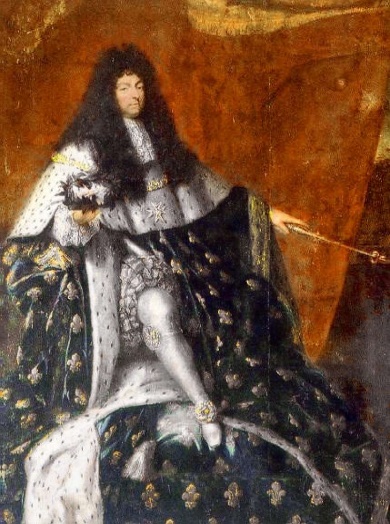 -Kaj pomeni njegov rek, »Dežela to sem jaz«-Opiši Versajski dvorec:https://www.youtube.com/watch?v=XxIzMr2Ekpo-opiši dan na Versajskem dvorcu, str. 84-merkantilizem str. 84-Anglija-prva parlamentarna monarhija. Kaj to pomeni?-kaj je parlament str. 85